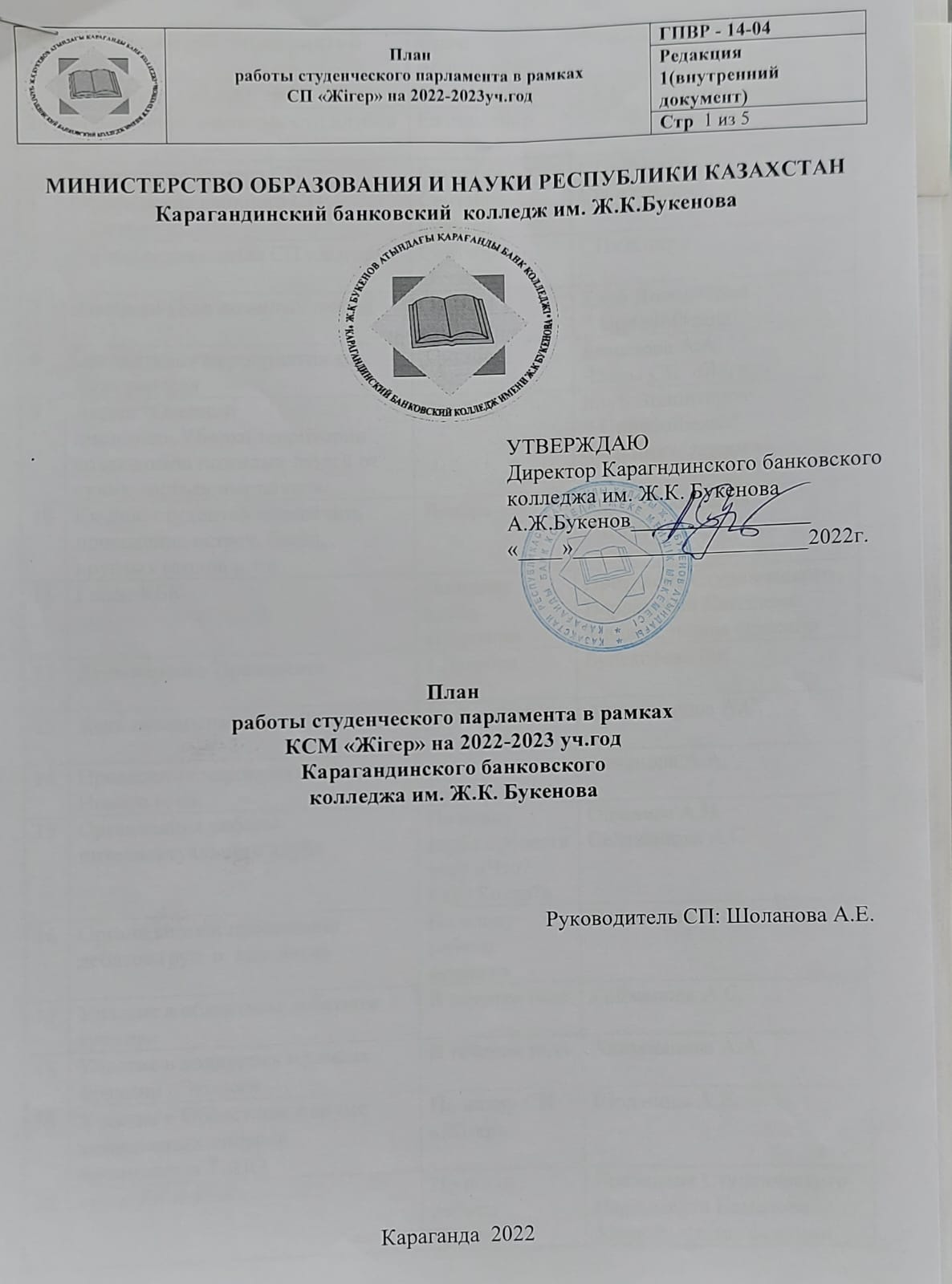 №Наименование мероприятийСрок исполнения Ответственные 1Заседание  СП «Жігер»Ежемесячно СП«Жігер»2Мониторинг деятельности клубов СПЕжемесячноСП «Жігер»3Обновление состава СПСентябрьСП«Жігер»4Оформление кабинета СП «Жігер»Сентябрь - ОктябрьСП «Жігер»5Оформление стенда СП «Жігер»Сентябрь - ОктябрьСП«Жігер»7Акция ко Дню пожилых людей ОктябрьКлуб Волонтёров"Unitedofhearts"8Организация мероприятия ко Дню учителя  ОктябряБименова А.А.Члены СП  «Жігер»9Акция “Осенний листопад».Уборка территории возле домов пожилых людей от сухих листьев и сорняковОктябрьКлуб Волонтёров"Unitedofhearts"Фракция «Эколог»10Ко дню студентов обеспечить проведение встреч, бесед, круглых столов и т.дНоябрьКлуб Волонтёров"Unitedofhearts"11Голос КБК По плану клуба «Шұғыла»Президент Студенческого Парламента Камалова Мадина, члены фракции12День первого Президента      1 ДекабряБулекбаева Г.К.13День независимости    РК16 ДекабряАккушкарова А.С.14Проведения мероприятия ко дню Нового годаБименова А.А.15Организация работы интеллектуального клуба По плану клуба провести игру «Что? Где? Когда?»Ошанова А.Н.Сейтжанова А.С.16Организация и проведение дебатов (рус. и  каз. лиги)По плану работы фракцииКабжанова А.С.17Участие в областном дебатном турнире В течение годаКабжанова А.С.18Участие в конкурсах в рамках фракции «Эколог»В течение годаАкимжанова А.А.19Участие в Областном форуме молодежных лидеров организации ТиПОПо плану СП «Жігер»Шоланова А.Е.20«Биле,биле КБК»По плану работы фракцииПрезидент Студенческого Парламента Камалова Мадина, члены фракции21Участие в областном конкурсе современных танцев «Streetdance -2023»ФевральШоланова А.Е.Клуб «Шұғыла»22Участие в областном фестивале Национальных культур В течений годаШоланова А.Е.23Посещение театров, музеев, кинотеатра «Сарыжайлау»В течений годаСП «Жігер»Кураторы групп24День благодарности      1 Марта  СП «Жігер»25Проведение торжественной праздничной программы к 8 мартаМартАккушкарова А.С.26Организация празднования Наурыз мейрамыМартДюсембенова Г.Ж.27День смеха1 АпреляСП «Жігер», Фракция «Блогер», Амиргалиева А.С.28День влюбленных15 АпреляДюсембенова Г.Ж.29Мисс КБКАпрельПрезидент Студенческого Парламента Камалова Мадина, члены фракции30Провести со студентами мероприятия совместно с актерами театра для духовного –нравстенногоразвитияАпрельКлуб Волонтёров"Unitedofhearts"Клуб «Шұғыла»Клуб «Блогер»31День единства народов Казахстана1 МаяКлуб Волонтёров"Unitedofhearts"32День защитника отечества7 МаяАккушкарова А.С.33День Победы9 МаяАккушкарова А.С.34Посещение ветеранов Великой Отечетсвенной войны, оказание им помощиПо полану клубаКлуб Волонтёров" Unitedofhearts"Клуб «Шұғыла»354 ИЮНЯ – День символики РКИюньБименова А.А.36Подготовка и проведение торжественного мероприятия по вручению дипломов выпускников ИюньШоланова А.Е.Клуб «Шұғыла»37Участие в областном слете ОМД  «Жігер»В течение года СП «Жігер»38Акции на основе проектов «Волонтерское движение»В течение годаСП «Жігер»Руководитель клуба 39Участие в конкурсах различного уровняВ течение годаПрезидент Студенческого Парламента Камалова Мадина,СП «Жігер»40Проведение мероприятия в общежитий колледжаВ течение годаПрезидент Студенческого Парламента Камалова Мадина,СП «Жігер»41Участие в облостном конкурсе песенПо плануПрезидент Студенческого Парламента Камалова Мадина,СП «Жігер»42Участие в областных ЧелленджахВ течение годаПрезидент Студенческого Парламента Камалова Мадина,СП «Жігер»